В СДК «Вдохновение» работают детский шахматный коллектив «Белая Ладья», клуб любителей тенниса «Золотая ракетка»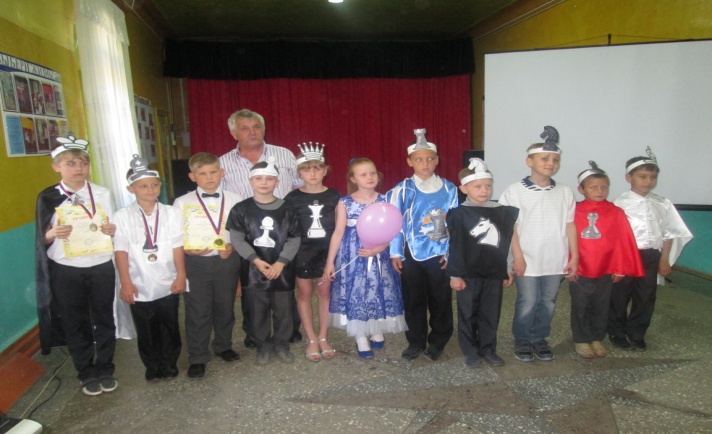 РЕЖИМ РАБОТЫ «Белая Ладья»Понедельник12.00-14.00четверг 15.00-17.00суббота  12.00-14.00ПРИГЛАШАЕМ В НАШ     КОЛЛЕКТИВ!Краснодарский край,Ленинградский район, п. Октябрьский, ул. Мира, 13.Тел.: 8 (861) 4545660.РЕЖИМ РАБОТЫ: Понедельник – пятница,                                   с 9.00 до 18.00.                                       Перерыв с 12.00 до 14.00. Выходные дни:                                              суббота, воскресенье.СОСТАВИТЕЛЬ: директор МКУ СДК «Вдохновение» Мележик Г.Н.ПО ВСЕМ ИНТЕРЕСУЮЩИМ ВОПРОСАМ ВЫ МОЖЕТЕ ОБРАТИТЬСЯ В СДК «Вдохновение».Муниципальное казенноеучреждениеСельский Дом культуры«Вдохновение» Новоуманского сельского поселенияДетский шахматный коллектив.             П. Октябрьский2017 годГлавная польза шахмат - в гармоничном развитии обоих полушарий мозга. Регулярные занятия прекрасно развивают мышление, память и воображение человека. Экспериментально подтверждено, что дети, вовлеченные в занятия шахматами, лучше успевают в школе. Шахматный материал оказывается полезным при изучении как точных наук, так и естественных и гуманитарных. 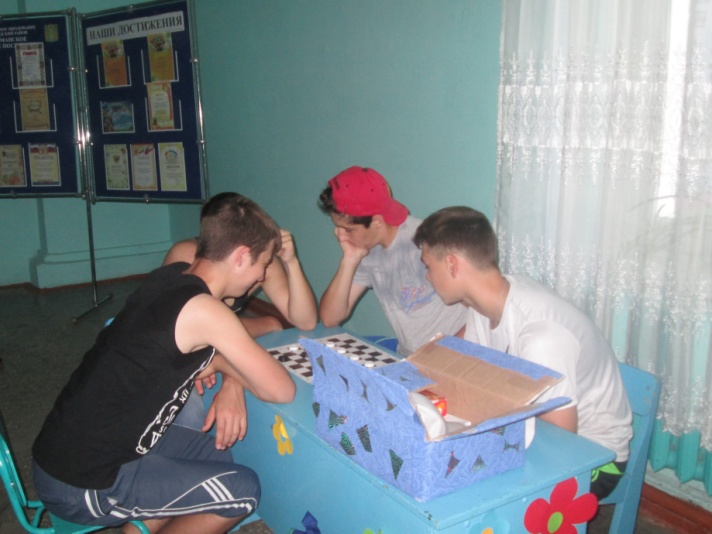 
Приобретаемые благодаря этой мудрой игре качества характера едва поддаются счету. «Шахматы обогащают. Они учат жить, приучают к ответственности, просто делают более серьезным человеком»
Регулярно сталкиваясь с критическими ситуациями за шахматной доской, человек привыкает принимать обдуманные решения и нести полную ответственность за них. Если ребенок еще в детстве научится играть в шахматы, в будущем он сможет справиться с решением любых жизненных задач.
Шахматы учат быть более вдумчивым, самокритичным, собранным и внимательным. Чтобы решить шахматную задачу или выиграть партию у сильного соперника, нужно научиться изобретательно изыскивать лучшие ходы и предвидеть дальнейшие события. Поражения, неизбежные для любого игрока, даже чемпиона мира, учат стойко переживать неудачи и извлекать из них ценный опыт.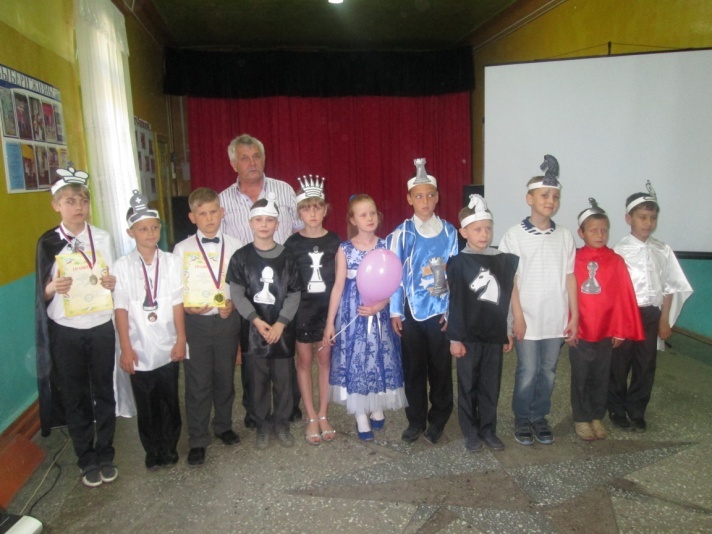 В работе клуба Алексей Дмитриевич Пуленец успевает и привить любовь к шахматам, и устроить турниры, и даже организовать мини-спектакли, чтобы более доступно объяснить игру в шахматы и привлечь ребят к этой старинной и очень увлекательной игре